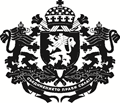 РЕПУБЛИКА БЪЛГАРИЯ                     Министър на земеделието и хранитеП О К А Н АЗА УЧАСТИЕ В ПРОЦЕДУРА НА ПРЯКО ДОГОВАРЯНЕ Министерството на земеделието и храните, гр. София, бул. „Христо Ботев” № 55, тел. 02/98511345, факс: 02/9807492, лице за контакт Иво Янчев, e-mail: iyanchev@mzh.government.bg на основание чл. 182, ал. 1, във връзка с чл. 79, ал. 1, т. 3 от Закона за обществените поръчки и Решение № 52-55 от 11.10. 2016 г., отправя покана за участие в процедура за избор на изпълнител за „Гаранционна поддръжка на 4 /четири/ автомобила марка Фолксваген”,  до:„ПОРШЕ БГ” ЕООД   гр. София 1766, Бизнес Парк София, сграда 7Б, етаж 4, ж.к. Младост 4, 1. Предмет на обществената поръчка: „Гаранционна поддръжка на 4 /четири/ автомобила марка "Фолксваген"2.  Вид на процедурата – пряко договаряне.3. Код съгласно номенклатурата на класификатора на обществените поръчки – 50100000.4. Прогнозна стойност на обществената поръчка – 10 000 лв. без ДДС.5. Общи изисквания към участниците5.1. В процедурата по договаряне може да участва само участника до когото е изпратена поканата.5.1. В случай, че участникът участва като обединение (или консорциум), което не е регистрирано като самостоятелно юридическо лице, тогава участникът следва да представи копие от документ, от който да е видно правното основание за създаване на обединението, както и следната информация във връзка с конкретната обществена поръчка:правата и задълженията на участниците в обединението;разпределението на отговорността между членовете на обединението;дейностите, които ще изпълнява всеки член на обединението.Не се допускат промени в състава на обединението след крайния срок за подаване на офертата, както и промени във вътрешното разпределение на дейностите между участниците  в   обединението.  Когато  в   договора   за  създаването  на   обединение/ консорциум липсват клаузи, гарантиращи изпълнението на горепосочените условия, или съставът на обединението се е променил след подаването на офертата – участникът ще бъде отстранен от участие в процедурата за възлагане на настоящата обществена поръчка.Когато не е приложено в офертата копие от документ, от който да е видно правното основание за създаване на обединението, Комисията назначена от Възложителя за разглеждане и оценяване на подадените оферти го изисква на основание чл. 54, ал. 8 от ППЗОП.Забележка: На основание чл. 10, ал. 2 от ЗОП, Възложителят не предвижда изискване за създаване на юридическо лице, когато участникът определен за изпълнител е обединение на физически и/или юридически лица.Всеки участник в процедура за възлагане на обществена поръчка има право да представи само една оферта.6. Общи и специфични изисквания към участниците.А:Общи изисквания6.1. Критерии за подбор, включващи минимални изисквания за икономически и финансови възможности.Възложителят няма изискване за икономически и финансови възможности.6.2. Критерии за подбор, включващи минимални изисквания за техническите възможности и квалификация на участниците:Участникът да е оторизиран от производителя на автомобилите за извършване на гаранционна поддръжка на територията на гр. София.Това изискване се доказва с представяне на доказателство или декларация за оторизация от производителя на името на участника и наличие на сервиз на територията на гр. София.7. Условия и размер на гаранцията за изпълнение на договора: Гаранцията за изпълнение на договора е в размер на 300.00 /триста/ лева. Гаранцията за изпълнение на договора може да се представи под формата на банкова гаранция – (изготвя се по образец на банката, която я издава, при условие, че в гаранцията са вписани условията на Възложителя); на парична сума, преведена по сметка на МЗХ: IBAN – BG08 BNBG 9661 3300 1500 02; BIC – BNBGBGSD; БНБ – ЦУ, като в нареждането за плащане следва да бъде записан текстът: "Гаранция за добро изпълнение на процедура открита с Решение №: ______________”, или на застраховка която обезпечава изпълнението чрез покритие на отговорността на изпълнителя.Участникът сам избира формата на гаранцията за изпълнение на договора. Когато участникът избере гаранцията за изпълнение на договора да бъде банкова гаранция, тогава тя трябва да бъде безусловна и неотменима, в полза на МЗХ и със срок на валидност – 60 дни след окончателното приемане на работата по договора.  Когато гаранцията е представена под формата на парична сума или банкова гаранция, то тогава тя може да се предостави от името на изпълнителя за сметка на трето лице – гарант.Участникът, определен за изпълнител на обществена поръчка, представя оригинал на банковата гаранция и застраховката или оригинали на платежния документ за внесената по банков път гаранция за изпълнение на договора преди подписването на самия договор. Гаранцията за изпълнение, преведена по банков път, следва да е постъпила реално в банковата сметка на Възложителя не по-късно от датата на сключване на договора за обществената поръчка. Условията и сроковете за задържане или освобождаване на гаранцията за изпълнение се уреждат в договора за възлагане на обществена поръчка. Съгласно чл. 111, ал. 5, т. 3 от ЗОП изпълнителя може да представи застраховка, която обезпечава изпълнението чрез покритие на отговорността му.8. Срок на валидност на офертата – Представената оферта трябва да бъде със срок на валидност не по-малък от 60 /шестдесет/ календарни дни, считано от крайния срок за получаване на офертата.9. Офертата за участие в процедурата, изготвена съгласно изискванията на документацията и Закона за обществените поръчки се завежда в деловодството на Министерството на земеделието и храните, бул. „Христо Ботев“ № 55 в срок до 17.30 часа на 24.10.2016 г.Настоящата покана и приложенията описания в нея са поместени на електронната страница на Министерството на земеделието и храните, www.mzh.government.bg., раздел „Профил на купувача“ http://www.mzh.government.bg/MZH/bg/procurement/pr_procedures/Procedura147.aspx10. Място, ден и час за провеждане на договарянето – в сградата на Министерството на земеделието и храните, бул. „Христо Ботев“ № 55 на 25.10.2016 год. от 13,00 ч. Отварянето на офертите е публично и на него могат да присъстват участниците в процедурата или техни упълномощени представители, както и представители на средствата за масово осведомяване и на други лица при спазване на установения режим за достъп до сградата, в която се извършва отварянето.11. Съдържание на офертата.11.1. Списък на документите, съдържащи се в офертата, подписан от участника.В списъка участникът следва да опише всички представени от него документи (задължителни и други по преценка на участника), включително документи, относно лицата, представляващи участника, и относно подизпълнителите, ако такива се предвиждат. Списъкът на документите следва да се постави в началото на документите. Всеки лист, съдържащ се в плика, задължително следва да бъде номериран и подреден, съгласно списъка.11.2. Оферта, попълнен образец от настоящата документация.11.3. Представяне на участника – посочване на единен идентификационен код по чл. 23 от Закона за търговския регистър, БУЛСТАТ и/или друга идентифицираща информация в съответствие със законодателството на държавата, в която кандидатът или участникът е установен, както и адрес, включително електронен, за кореспонденция при провеждане на процедурата.11.4. Декларация по чл. 3, т. 8 от Закона за икономическите и финансовите отношения с дружествата, регистрирани в юрисдикции с преференциален данъчен режим, свързаните с тях лица и техните действителни собственици, попълнен образец от настоящата документация.11.5. Пълномощно на лицето, упълномощено да представлява участника в процедурата (представя се оригинал или заверено копие на пълномощното; пълномощното се представя, когато участникът не се представлява от лицата, които имат право на това, съгласно документите му за регистрация).11.6. Техническо предложение– трябва да бъде изготвенo, съобразно образеца от настоящата покана, при съблюдаване на пълното описание на обекта на поръчката и техническата спецификация, изискванията към офертата и условията за изпълнение на поръчката и с посочен срок за изпълнение на поръчката.11.7. Ценово предложение,  попълнен образец от настоящата покана.Предложената цена в български лева трябва да е фиксирана и да не подлежи на промяна за срока на действие на договора.Цената за изпълнение на предмета на настоящата обществена поръчка следва да бъде предложена в лева, без включен ДДС и с включен ДДС.Документите се представят в оригинал или съответно заверено от участника копие, съгласно указанията в настоящата покана, придружени със списък на представените документи в оригинал. Всички декларации се представят в оригинал и се подписват по реда и от лицата, посочени в настоящите указания.При приемането й в деловодството на Министерство на земеделието и храните върху плика се отбелязват поредния номер, датата и часът на завеждането /получаването/. Посочените данни са записват в регистъра на МЗХ за участие в процедури за възлагане на обществени поръчки, за което на приносителя се издава документ.Офертата се подава в срока, посочен в настоящата покана. В случаите, когато същата е получена след посочения срок и час или е представена в незапечатан или скъсан плик, съответните длъжностни лица отбелязват това обстоятелство в Регистър на МЗХ за участие в процедури за възлагане на обществени поръчки и офертата не се приема, като се връща незабавно на участника.Комисията назначена със заповед на министъра на земеделието и храните, в съответствие със ЗОП, разглежда офертата в часа, на датата и мястото, посочени в поканата и извършва действията, предвидени в ЗОП.12. Техническа спецификация.                 Изисквания към поддръжката.Изпълнителя следва да предостави услуги по:смяна на гуми, всички гумени съединения;доливане или смяна на масло;смазочни средства;течности; охлаждащи средства;пера на стъклочистачки;ремъци; филтри и други износващи се части, като спирачни дискове, спирачни покрития и обшивки на диска на съединителя, запалителни свещи акумулатори и пр.13. Условия и начин наплащанеВ стойността на услугата се включва стойността на всички разходи, свързани с изпълнението й, както и всички дължими данъци и такси, и разходи за труд.Цената на извършените дейности по гаранционната поддръжка се заплаща по банков път, в 30-дневен срок след представяне на фактура оригинал придружена с калкулация на извършената дейност, възлагателно писмо и констативен протокол.14. Критерий за оценка „най-ниска цена“.Неразделна част от настоящата покана са следните документи:ОБРАЗЕЦ  – ОфертаОБРАЗЕЦ  – Техническо предложениеОБРАЗЕЦ  – Ценово предложение ОБРАЗЕЦ  – Проект на договорВЪЗЛОЖИТЕЛ: /П/ НЕ СЕ ЧЕТЕ	МИНИСТЪР НА ЗЕМЕДЕЛИЕТО И ХРАНИТЕ	ДЕСИСЛАВА ТАНЕВАПРЕДСТАВЯНЕ НАУЧАСТНИКА І. ИДЕНТИФИКАЦИЯ НА УЧАСТНИКАОт:__________________________________________________________________(наименование на участника)с адрес: гр. _____________________ ул._____________________________№ ___, Представлявано от ____________________________, ЕГН___________________,в качеството на ____________________________________________Булстат / ЕИК/ЛК/ДР.*: ________________________, Регистрация по ДДС: _____________________________________II. АДМИНИСТРАТИВНИ СВЕДЕНИЯтел.: __________________, факс: ________________, e-mail: _______________Лице за контакти: _________________________________Длъжност: ________________________________________Обслужваща банка:_________________________Сметката, по която ще бъде възстановена гаранцията за участие:IBAN: ________________________________________, BIC: ___________________Титуляр на сметката: ________________________________________УВАЖАЕМИ ДАМИ И ГОСПОДА, Заявяваме, че желаем да участваме в обявената от Вас процедура на договаряне с предмет: "……………………………………………………………………………………………“.   Запознати сме и се задължаваме да спазваме условията за участие в процедурата.Задължаваме се да спазваме всички условия на възложителя, посочени в поканата за участие, които се отнасят до изпълнението на поръчката, в случай, че същата ни бъде възложена.Съгласни сме валидността на нашето предложение да бъде ………………. календарни дни, но не по-малко от 60 календарни дни, считано от крайния срок за подаване на офертите и то ще остане обвързващо за нас, като може да бъде прието по всяко време преди изтичане на този срок.До подготвянето на договор, това предложение заедно с писменото приемане от Ваша страна и известие за сключване на договор ще формират обвързващо споразумение между двете страни.ДОГОВОР№ ___________ ___/____________2016 г.Днес, ________________ 2016 г., в град София, Министерство на земеделието и храните, гр. София, бул. „Христо Ботев” № 55, ЕИК 831909905, представлявано от Десислава Жекова Танева – министър на земеделието и храните и от Капка Алексиева – началник на отдел „Счетоводство” в дирекция ФУ на МЗХ, наричано за краткост ВЪЗЛОЖИТЕЛ и _________________________________________________________________________________________________, БУЛСТАТ /ЕИК __________________, представлявано от __________________________, в качеството му на ______________________, наричано по-долу за краткост ИЗПЪЛНИТЕЛ, на основание чл. 194, ал. 1 от Закона за обществените поръчки /ЗОП/ се договориха за следното:I. ПРЕДМЕТ НА ДОГОВОРАЧл. 1 (1) ВЪЗЛОЖИТЕЛЯ възлага, а ИЗПЪЛНИТЕЛЯТ се задължава да извърши гаранционна поддръжка на автомобили собственост на Министерство на земеделието и храните, съгласно техническата спецификация на възложителя Приложение № 1, неразделна част от договора  и направеното техническо предложение - Приложение № 2 неразделна част от договора.(2) Изпълнението на предмета на договора включва периодична диагностика и при необходимост ремонт на автомобилите на ВЪЗЛОЖИТЕЛЯ както и текущо техническо обслужване.II. СТОЙНОСТ НА УСЛУГИТЕ ПО ДОГОВОРАЧл. 2 (1) В стойността на услугата се включва стойността на всички разходи по извършването й, както и всички дължими  данъци и такси.(2) Стойността за извършване на услугата е фиксирана и не подлежи на промяна за срока на действие на договора.(3) Общата стойност на договора е до 10 000 лева без вкл. ДДС или 12 000 лева с вкл. ДДС.(4) Извършените по договора услуги се заплащат съгласно ценовото предложение на ИЗПЪЛНИТЕЛЯ и приложение № 1 към него както следва:Стойност за репатриране  на автомобил за 1 км. пробег  на територията на цялата страна……………………. лв. (словом…………………………………………лв.) без ДДС и………………………. лв. (словом ………………………………лв.) с начислен ДДС..	2. Вложените части и материали при изпълнение на дейностите по договора се заплащат по цените оферирани от ИЗПЪЛНИТЕЛЯ в ценовото му предложение.	3. Стойността на извършените дейности и вложените части и материали, които не са включени в ценовото предложение се доказва от ИЗПЪЛНИТЕЛЯ с фактури, двустранно подписани приемо-предавателни протоколи и подробни количествено-стойностни сметки.	   III. УСЛОВИЯ И НАЧИН НА ПЛАЩАНЕЧл. 3 (1) Плащането по настоящия договор се осъществява чрез банков превод от страна на ВЪЗЛОЖИТЕЛЯ, в 30-дневен срок след представяне на фактура оригинал придружена с калкулация на извършената дейност, възлагателно писмо и констативен протокол, по следната банкова сметка на ИЗПЪЛНИТЕЛЯ……………………………………………………………………………………………….(2) Заплащането на всички дейности извън дейностите, описани в ценовото предложение на Изпълнителя се доказват с фактури и подробни количествено - стойностни сметки.(3) Заплащането на всички вложени материали и резервни части извън приложените към документацията спецификации на автомобилите се доказват с фактури и подробни количествено стойностни сметки.ІV. МЯСТО НА ИЗПЪЛНЕНИЕЧл. 4.  Съгласно техническото предложение на Изпълнителя, а именно …………………………………………V. СРОК НА ИЗПЪЛНЕНИЕ  Чл. 5 (1) Договорът влиза в сила от датата на подписването му и е със срок на действие до …………………………………………………………. Година (считано от датата на подписването му), (съгласно посоченото в техническото предложение) или до достигане на стойността на заплатените по него услуги до размера на общата му стойност, посочена в чл. 2 ал. 3  от настоящия договор, в зависимост от това кое събитие настъпи първо. (2) Срокът по ал. 1 не се отнася за задълженията на ИЗПЪЛНИТЕЛЯ свързани с гаранционния срок на вложените резервни части. Тези задължения следва да бъдат изпълнявани до изтичането на гаранционния им срок.VI . ПРАВА И ЗАДЪЛЖЕНИЯ НА ИЗПЪЛНИТЕЛЯЧл. 6 (1)  ИЗПЪЛНИТЕЛЯТ се задължава да извърши услугата предмет на настоящия договор:1 при спазване на изискванията на техническата спецификация и техническото предложение, като:2. при спазване на нормативните актове, които са относими към извършваната дейност;2. при осигуряване най-висок стандарт на професионално и етично поведение;          3. да съгласува действията си с ВЪЗЛОЖИТЕЛЯ и го информира  за хода на  изпълнението на възложените му дейности, както и за възникнали проблеми при изпълнението на услугата;(2) ИЗПЪЛНИТЕЛЯТ извършва следгаранционното сервизно обслужване и текущия ремонт на автомобилите на ВЪЗЛОЖИТЕЛЯ с предимство.(3) ВЪЗЛОЖИТЕЛЯТ, чрез упълномощени длъжностни лица извършва поръчка при приемчика в сервиза на ИЗПЪЛНИТЕЛЯ за всеки отделен автомобил и за всеки конкретен вид ремонт и/или преглед. Чл. 7 (1) ИЗПЪЛНИТЕЛЯТ има право:1. да получи уговореното възнаграждение при точно изпълнение на предмета на договора.2. да получи пълно съдействие от страна на ВЪЗЛОЖИТЕЛЯ за  осъществяване на услугата.(2) Изпълнителя се задължава да представи гаранция за изпълнение на настоящия договор в момента на подписването му. Гаранцията е 3 % от стойността на договора без включен ДДС и е в размер на 300,00 лева.(3) Гаранцията  е със срок на действие  60 (шестдесет) календарни дни след датата на изпълнение на договора.(4) Гаранцията за изпълнение на договора се задържа при неговото прекратяване по чл.14 ал.4,  т.4, както и при условията на чл.10 (5) ИЗПЪЛНИТЕЛЯТ документира необходимостта от конкретни ремонтни дейности с констативен протокол, който се подписва от двете страни. VII. ПРАВА И ЗАДЪЛЖЕНИЯ НА ВЪЗЛОЖИТЕЛЯЧл. 8 (1). ВЪЗЛОЖИТЕЛЯТ има право да бъде информиран във всеки един момент за етапа на изпълнение на договора, качеството и възникналите трудности, без това да пречи на текущата работа на ИЗПЪЛНИТЕЛЯ.(2) ВЪЗЛОЖИТЕЛЯТ  се задължава:1. да приеме извършената услуга от ИЗПЪЛНИТЕЛЯ, съответстваща по вид, количество и качество на описаното в настоящия договор с приемателно-предавателен протокол, подписан от представители на двете страни по договора. ВЪЗЛОЖИТЕЛЯ определя служител от съответното структурно звено, отговарящо за изпълнението на договора за подписването на приемателно- предавателния протокол.2. да заплати извършената услуга , след завършване и представяне на необходимите документи.VIII. ОТГОВОРНОСТ ЗА НЕТОЧНО ИЗПЪЛНЕНИЕ. РЕКЛАМАЦИИЧл. 9 (1) ВЪЗЛОЖИТЕЛЯТ може да предявява рекламации пред ИЗПЪЛНИТЕЛЯ за некачествено и неточно изпълнение на услугата.(2) ВЪЗЛОЖИТЕЛЯТ е длъжен да уведоми писмено ИЗПЪЛНИТЕЛЯ за установените  дефекти/несъответствия  в 3 (три) дневен срок от констатирането им.(3) В рекламациите се посочва номерът на договора, вида на услугата, основанието за рекламация и конкретното искане на ВЪЗЛОЖИТЕЛЯ. (4) В 3 (три) дневен срок от получаване на рекламацията, ИЗПЪЛНИТЕЛЯТ следва да отговори на ВЪЗЛОЖИТЕЛЯ писмено и конкретно дали приема рекламацията или я отхвърля, като мотивира становището си.(5) ИЗПЪЛНИТЕЛЯТ е длъжен в 5/пет/ дневен срок от получаване на рекламацията за своя сметка и риск да отстрани неточностите.IХ. ОТГОВОРНОСТ ПРИ НЕИЗПЪЛНЕНИЕ. НЕУСТОЙКИЧл. 10 (1) За неизпълнение на задълженията си по настоящия договор, неизправната страна дължи неустойка в размер на 0,01 % на ден върху стойността на неизпълненото в договорените срокове задължение, но не повече от 10% (десет процента) от стойността на неизпълнението, както и обезщетение за претърпените вреди в случаите,  когато те надхвърлят договорената неустойка.(2) Когато, при наличие на рекламации, ИЗПЪЛНИТЕЛЯТ не изпълни задълженията си по раздел VIII  от настоящия договор в срок, същият дължи на ВЪЗЛОЖИТЕЛЯ неустойка в размер на 0,05 % от цената на услугата, за която са направени рекламациите.(3) При виновна забава на една от страните, продължила повече от 10 (десет) дни, другата страна има право да развали едностранно и без предизвестие този договор.(4) ВЪЗЛОЖИТЕЛЯТ удовлетворява претенциите си относно неизпълнението на договора, както и за заплащане на неустойките от страна на ИЗПЪЛНИТЕЛЯ като задържа гаранцията за изпълнение по чл.7, ал. 2 от договора.X.НЕПРЕОДОЛИМА СИЛАЧл. 11 (1) Страните по настоящия договор не дължат обезщетение за понесени вреди и загуби, ако последните са причинени в резултат на непреодолима сила.(2) Ако страната, която е следвало да изпълни свое задължение по договора е била в забава, тя не може да се позовава на непреодолима сила. “Непреодолима сила“ по смисъла на този договор е непредвидено и/или непредотвратимо събитие от извънреден характер, възникнало след сключването на договора.(3) Страната, засегната от непреодолима сила, е длъжна да предприеме всички действия с грижата на добър стопанин, за да намали до минимум понесените вреди и загуби, както и да уведоми писмено другата страна в двуседмичен срок от настъпването на непреодолимата сила. При неуведомяване се дължи обезщетение за настъпилите от това вреди.(4) Докато трае непреодолимата сила, изпълнението на задълженията и свързаните с тях насрещни задължения се спира.(5) Не представлява  “непреодолима сила”  събитие, причинено по небрежност или чрез умишлено действие на ВЪЗЛОЖИТЕЛЯ или на негови представители и/или служители, както и недостига на парични средства на ВЪЗЛОЖИТЕЛЯ.ХІ. СПОРОВЕЧл. 12 (1) Възникналите през времетраенето на договора спорове между страните се решават чрез преговори между тях. Постигнатите договорености се оформят в писмена форма и се превръщат в неразделна част от договора.(2) В случай на непостигане на договореност по предходния член, всички спорове, породени от този договор или отнасящи се до него, включително споровете, породени от или отнасящи се до неговото тълкуване, недействителност, неизпълнение или прекратяване ще бъдат разрешавани според българските материални и процесуални закони от компетентния съд по реда на ГПК.ХІІ. СЪОБЩЕНИЯЧл. 13 (1) Всички съобщения между страните, свързани с изпълнението на този договор са валидни, ако са направени в писмена форма, подписани от упълномощените представители на ИЗПЪЛНИТЕЛЯ или ВЪЗЛОЖИТЕЛЯ.(2)  За дата на съобщението се смята :датата на предаването – при ръчно предаване на съобщението;датата на пощенското клеймо на обратната разписка – при изпращане по пощата;датата на приемането – при изпращане по телефакс или телекс.(3) За валидни адреси за приемане на съобщения, свързани с настоящия договор се смятат:(4) При промяна на адреса, съответната страна е длъжна да уведоми другата в тридневен срок от промяната.ХІII. ДРУГИ УСЛОВИЯЧл.14 (1) Настоящият договор може да бъде допълван и/или изменян по изключение при спазване изискванията на чл.116, ал. 5 от ЗОП, с изключение на случаите по чл. 116, ал. 1 и 2 от ЗОП.(2) Нито една от страните няма право да прехвърля правата и задълженията, произтичащи от този договор. (3) За неуредените въпроси в настоящия договор се прилага действащото българско законодателство.(4)  Настоящият договор се прекратява:с изпълнение на задълженията на двете страни;с изчерпване на финансовия ресурс;по взаимно съгласие на страните, изразено в писмена форма;при неизпълнение на някои или на всички задължения по договора, с писмено предизвестие от 15 дни, отправено от изправната към неизправната страна. XIV. ЗАКЛЮЧИТЕЛНИ РАЗПОРЕДБИЧл. 15. При съставянето на настоящия договор се представиха следните документи:1. Техническа а спецификация –неразделна част от договора;2. Техническо предложение - неразделна част от договора;3. Ценово предложение - неразделна част от договора;;4.  Гаранция за изпълнение на договора.Чл. 16. Настоящият договор се състави в три еднообразни екземпляра на български език - един за ИЗПЪЛНИТЕЛЯ и два за ВЪЗЛОЖИТЕЛЯ.ЗА ВЪЗЛОЖИТЕЛ: 			ЗА ИЗПЪЛНИТЕЛ:МИНИСТЪР НА ЗЕМЕДЕЛИЕТО И ХРАНИТЕ	ДЕСИСЛАВА ТАНЕВАНАЧАЛНИК НА ОТДЕЛ „СЧЕТОВОДСТВО”: КАПКА АЛЕКСИЕВАТЕХНИЧЕСКО ПРЕДЛОЖЕНИЕЗА УЧАСТИЕ В ПРОЦЕДУРА ПО ДОГОВАРЯНЕ С ПРЕДМЕТ:……………………………………………………………………………………………………………………………От:_____________________________________________________________(наименование на участника)с адрес: гр. _____________________ ул._______________________, № _______, тел.: __________________ , факс: ________________, e-mail: _______________ЕИК /Булстат: _____________________________, УВАЖАЕМИ ДАМИ И ГОСПОДА,С настоящото, Ви представяме нашето техническо предложение за изпълнение на обявената от Вас процедура и заявяваме, че:Ще извършим дейности по:смяна на гуми, всички гумени съединения;доливане или смяна на масло;смазочни средства;течности; охлаждащи средства;пера на стъклочистачки;ремъци; филтри и други износващи се части, като спирачни дискове, спирачни покрития и обшивки на диска на съединителя, запалителни свещи акумулатори и други дейности свързани с гаранционната поддръжка на автомобилите.2. Ще използваме и вграждаме само оригинални части и консумативи препоръчани от производителя.3. Срокът за изпълнение на предмета на поръчката е ………………………………… и е в съответствие с посочения от Възложителя в решението за откриване срок на гаранциата.4. Гарантираме, че сме в състояние да изпълним качествено поръчката в пълно съответствие с изискванията на възложителя.5. Задължаваме се, да изпълним и предадем договорените работи, съгласно сроковете и условията, залегнали в договора. 6. Адресът на оторизирания сервиз в гр. София е ……………………………………Правно обвързващ подпис:ЦЕНОВО ПРЕДЛОЖЕНИЕЗА УЧАСТИЕ В ПРОЦЕДУРА ПО ДОГОВАРЯНЕ С ПРЕДМЕТ:От:_____________________________________________________________(наименование на участника)с адрес: гр. _____________________ ул._______________________, № _______, тел.: __________________ , факс: ________________, e-mail: _______________ЕИК /Булстат: _____________________________, Разплащателна сметка:				банков код:___________________;                               банкова сметка:_______________ ;            	                  банка: _______________________ ;		                  град/клон/офис: _______________;	       УВАЖАЕМИ ДАМИ И ГОСПОДА,        След запознаване с условията на поръчката, заявяваме, че желаем да участваме в обявената от Вас процедура, във връзка с което Ви представяме нашата оферта, както следва:стойност за репатриране  на автомобил за 1 км. пробег  на територията на цялата страна……………………. лв. (словом…………………………………………лв.) без ДДС и………………………. лв. (словом ………………………………лв.) с начислен ДДС.	При несъответствие между предложената цена, изписана словом и цената, посочена с цифри, валидна ще бъде цената, посочена словом.При условие, че бъдем избрани за изпълнител на обществената поръчка, ние сме съгласни да подпишем и представим парична/банкова гаранция за изпълнение на задълженията по договора в размер на 3 % от стойността му, без ДДС.* Заплащането на части и принадлежности не посочени в таблицата, става по начина и реда посочен в договора.Дата: ……………  г. 				Подпис и печат: ....................................Дата ________/ _________ / ______Име и фамилия__________________________Подпис на лицето и печат__________________________Длъжност __________________________Наименование на участника__________________________ЗА ИЗПЪЛНИТЕЛЯ:                    ЗА ВЪЗЛОЖИТЕЛЯ: Министерство на земеделието и хранитеСофия бул. “Христо Ботев” № 55тел.:Факс:Дата ________/ _________ / ______Име и фамилия__________________________Подпис на упълномощеното лице__________________________Длъжност __________________________Наименование на участника__________________________№НаименованиеМяркаЦена без ДДС1.Масло двигателно полусинтетично/синтетично по спецификация на автомобилалитър2.Масло трансмисионно по спецификация на автомобилалитър3Масло хидравлично по спецификация  на автомобилалитър4.Спирачна течност по спецификация  на автомобилалитър5.Антифриз по спецификация  на автомобилалитър6Втечнен газ за климатичната система наавтомобилалитър7.Ангренаж комплекткомплект8Филтър масленброй9Филтър въздушенброй16Филтър горивенброй10Филтър за климатикброй11Амортисьори — предни комплекткомплект12Амортисьори - задни комплекткомплект13Шарнирен болт- комплекткомплект14Кормилни накрайници-комплекткомплект15Спирачни барабаниброй16Спирачни дисковеброй17Гуми летниброй18Гуми зимни брой19Пера на стъклочистачкикомплект20Свещи брой21Акумулатори1………… ампер часа2…………. ампер часа3…………. ампер часаброй